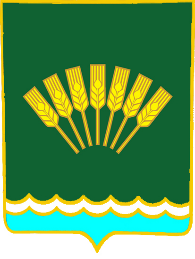 ҠAPAP                                                                                         ПОСТАНОВЛЕНИЕ02 октябрь 2017 й.                           № 51                 02 октября 2017 г.О присвоении  почтовых адресов  объектам расположенным в административных границах сельского поселения Октябрьский сельсовет муниципального района Стерлитамакский район Республики Башкортостан                                                                     Руководствуясь статьями Федерального закона от 06.10.2003 г. № 131- ФЗ (в ред. от 28.12.2013г. № 443-ФЗ) «Об общих принципах организации местного самоуправления в Российской Федерации»,  в соответствии с Постановлением Правительства Российской Федерации от 19.11.2014 г. № 1221 «Об утверждении Правил присвоения, изменения и аннулирования адресов», в рамках инвентаризации адресных  объектов  выявлены  адресные объекты  по  которым  отсутствуют    документы  о  присвоении почтового адреса   в   связи   с   этим   п о с т а н о в л я ю:1. Присвоить адреса адресным объектам согласно приложению 1. Глава сельского поселенияОктябрьский сельсоветмуниципального района Стерлитамакский район Республики Башкортостан                                                          Г.Я. ГафиеваПриложение1к постановлению администрации сельского поселения Октябрьский сельсовет муниципального района Стерлитамакский район РеспубликиКадастровый номерВид объекта недвижимостиОписательная часть адреса Площ_осн_харКатегория ЗУ/Назначение ОКСКадастровый номерВид объекта недвижимостиОписательная часть адреса Площ_осн_харКатегория ЗУ/Назначение ОКС3421232402:44:160901:104Земельный участокресп Башкортостан, Стерлитамакский р-н, СНО "Долина" участок №44Площадь:600Земли с/х назначения02:44:160901:83Земельный участокресп Башкортостан, Стерлитамакский р-н, СНО "Долина" участок №22Площадь:600Земли с/х назначения02:44:160901:84Земельный участокресп Башкортостан, Стерлитамакский р-н, СНО "Долина" участок №23Площадь:600Земли с/х назначения02:44:181201:657Земельный участокБашкортостан респ, р-н Стерлитамакский,  СНТ "Ясное", участок №5-210Площадь:600Земли с/х назначения02:44:181301:100Земельный участокресп Башкортостан, Стерлитамакский р-н, СНТ "Автомобилист-2", участок №196Площадь:400Земли с/х назначения02:44:181301:10148Земельный участокБашкортостан респ, р-н Стерлитамакский, СНТ "Ясное", участок №1-032Площадь:600Земли с/х назначения02:44:181301:10159Земельный участокБашкортостан респ, р-н Стерлитамакский, СНТ "Ясное", участок №1-043Площадь:536Земли с/х назначения02:44:181301:1016Земельный участокресп Башкортостан, Стерлитамакский р-н, СНТ "Брусничка", уч. № 77Площадь:600Земли с/х назначения02:44:181301:1018Земельный участокресп Башкортостан, Стерлитамакский р-н, СНТ "Брусничка", уч. № 439Площадь:700Земли с/х назначения02:44:181301:102Земельный участокресп Башкортостан, Стерлитамакский р-н, СНТ "Автомобилист-2", участок №89Площадь:600Земли с/х назначения02:44:181301:10208Земельный участокБашкортостан респ, р-н Стерлитамакский, СНТ "Ясное", участок №1-092Площадь:600Земли с/х назначения02:44:181301:10211Земельный участокБашкортостан респ, р-н Стерлитамакский, СНТ "Ясное", участок №1-095Площадь:600Земли с/х назначения02:44:181301:10212Земельный участокБашкортостан респ, р-н Стерлитамакский, СНТ "Ясное", участок №1-096Площадь:560Земли с/х назначения02:44:181301:10258Земельный участокБашкортостан респ, р-н Стерлитамакский, СНТ "Ясное", участок №1-142Площадь:559Земли с/х назначения02:44:181301:10285Земельный участокБашкортостан респ, р-н Стерлитамакский, СНТ "Ясное", участок №1-169Площадь:600Земли с/х назначения02:44:181301:10290Земельный участокБашкортостан респ, р-н Стерлитамакский, СНТ "Ясное", участок №1-174Площадь:600Земли с/х назначения02:44:181301:10320Земельный участокБашкортостан респ, р-н Стерлитамакский, СНТ "Ясное", участок №1-204Площадь:560Земли с/х назначения02:44:181301:10321Земельный участокБашкортостан респ, р-н Стерлитамакский, СНТ "Ясное", участок №1-205Площадь:560Земли с/х назначения02:44:181301:10334Земельный участокБашкортостан респ, р-н Стерлитамакский, СНТ "Ясное", участок №1-218Площадь:600Земли с/х назначения02:44:181301:10335Земельный участокБашкортостан респ, р-н Стерлитамакский, СНТ "Ясное", участок №1-219Площадь:600Земли с/х назначения02:44:181301:1035Земельный участокресп Башкортостан, Стерлитамакский р-н, СНТ "Брусничка", уч. № 512Площадь:600Земли с/х назначения02:44:181301:10428Земельный участокБашкортостан респ, р-н Стерлитамакский, СНТ "Ясное", участок №1-312Площадь:600Земли с/х назначения02:44:181301:1054Земельный участокресп Башкортостан, Стерлитамакский р-н, СНТ "Брусничка", уч. № 126Площадь:600Земли с/х назначения02:44:181301:10767Земельный участокБашкортостан респ, р-н Стерлитамакский, СНТ "Ясное", участок №7-100Площадь:660Земли с/х назначения02:44:181301:1079Земельный участокресп Башкортостан, Стерлитамакский р-н, СНТ "Брусничка", уч. № 50Площадь:600Земли с/х назначения02:44:181301:1108Земельный участокресп Башкортостан, Стерлитамакский р-н, СНТ "Брусничка", уч. № 182Площадь:600Земли с/х назначения02:44:181301:111Земельный участокресп Башкортостан, Стерлитамакский р-н, СНТ "Автомобилист - 2", участок №328Площадь:500Земли с/х назначения02:44:181301:1115Земельный участокресп Башкортостан, Стерлитамакский р-н, СНТ "Брусничка", уч. № 152Площадь:600Земли с/х назначения02:44:181301:1122Земельный участокресп Башкортостан, Стерлитамакский р-н, СНТ "Брусничка", уч. № 215Площадь:600Земли с/х назначения02:44:181301:114Земельный участокресп Башкортостан, Стерлитамакский р-н, СНТ "Автомобилист-2", участок №704Площадь:600Земли с/х назначения02:44:181301:1151Земельный участокресп Башкортостан, Стерлитамакский р-н, СНТ "Брусничка", уч. № 107Площадь:600Земли с/х назначения02:44:181301:11625ЗданиеРеспублика Башкортостан, р-н Стерлитамакский, СНТ "Силикатчик", уч № 98Площадь:15Нежилое здание 02:44:181301:1168Земельный участокресп Башкортостан, Стерлитамакский р-н, СНТ "Брусничка", уч. № 52Площадь:600Земли с/х назначения02:44:181301:1170Земельный участокресп Башкортостан, Стерлитамакский р-н, СНТ "Брусничка", уч. № 9Площадь:600Земли с/х назначения02:44:181301:1195Земельный участокресп Башкортостан, Стерлитамакский р-н, СНТ "Брусничка", уч. № 53Площадь:600Земли с/х назначения02:44:181301:1196Земельный участокресп Башкортостан, Стерлитамакский р-н, СНТ "Брусничка", уч. № 62Площадь:500Земли с/х назначения02:44:181301:1210Земельный участокресп Башкортостан, Стерлитамакский р-н, СНТ "Брусничка", уч. № 130Площадь:600Земли с/х назначения02:44:181301:1216Земельный участокресп Башкортостан, Стерлитамакский р-н, СНТ "Брусничка", уч. № 148Площадь:600Земли с/х назначения02:44:181301:1220Земельный участокресп Башкортостан, Стерлитамакский р-н, СНТ "Брусничка", уч. № 104Площадь:700Земли с/х назначения02:44:181301:1247Земельный участокресп Башкортостан, Стерлитамакский р-н, СНТ "Брусничка", уч. № 448Площадь:600Земли с/х назначения02:44:181301:1253Земельный участокресп Башкортостан, Стерлитамакский р-н, СНТ "Брусничка", уч. № 416Площадь:600Земли с/х назначения02:44:181301:1267Земельный участокресп Башкортостан, Стерлитамакский р-н, СНТ "Брусничка", уч. № 111Площадь:700Земли с/х назначения02:44:181301:169Земельный участокресп Башкортостан, Стерлитамакский р-н, СНТ "Автомобилист-2", участок №595Площадь:600Земли с/х назначения02:44:181301:172Земельный участокресп Башкортостан, Стерлитамакский р-н, СНТ "Автомобилист-2", участок №585Площадь:600Земли с/х назначения02:44:181301:192Земельный участокресп Башкортостан, Стерлитамакский р-н, СНТ "Автомобилист-2", участок №200Площадь:600Земли с/х назначения02:44:181301:214Земельный участокресп Башкортостан, Стерлитамакский р-н, СНТ "Автомобилист-2", участок №496Площадь:600Земли с/х назначения02:44:181301:251Земельный участокресп Башкортостан, Стерлитамакский р-н, СНТ "Автомобилист-2", участок №708Площадь:600Земли с/х назначения02:44:181301:260Земельный участокресп Башкортостан, Стерлитамакский р-н, СНТ "Автомобилист-2", участок №205Площадь:500Земли с/х назначения02:44:181301:2665Земельный участокРБ, Стерлитамакский р-н, СНТ "Луч", уч.№199Площадь:675Земли с/х назначения02:44:181301:2706Земельный участокРБ, Стерлитамакский р-н, СНТ "Луч", уч.№48Площадь:600Земли с/х назначения02:44:181301:2762Земельный участокРБ, Стерлитамакский р-н, СНТ "Луч", уч.№240Площадь:600Земли с/х назначения02:44:181301:2768Земельный участокРБ, Стерлитамакский р-н, СНТ "Луч", уч.№103Площадь:684Земли с/х назначения02:44:181301:2770Земельный участокРБ, Стерлитамакский р-н, СНТ "Луч", уч.№109Площадь:600Земли с/х назначения02:44:181301:2801Земельный участокРБ, Стерлитамакский р-н, СНТ "Луч", уч.№22Площадь:600Земли с/х назначения02:44:181301:2832Земельный участокРБ, Стерлитамакский р-н, СНТ "Луч", уч.№97Площадь:852Земли с/х назначения02:44:181301:2864Земельный участокРБ, Стерлитамакский р-н, СНТ "Луч", уч.№253Площадь:600Земли с/х назначения02:44:181301:2878Земельный участокРБ, Стерлитамакский р-н, СНТ"Луч", уч.№378Площадь:600Земли с/х назначения02:44:181301:288Земельный участокресп Башкортостан, Стерлитамакский р-н, СНТ "Автомобилист-2", участок №346Площадь:600Земли с/х назначения02:44:181301:296Земельный участокресп Башкортостан, Стерлитамакский р-н, СНТ "Автомобилист-2", участок №300Площадь:600Земли с/х назначения02:44:181301:2963Земельный участокРБ, Стерлитамакский р-н, СНТ "Луч", уч.№254Площадь:600Земли с/х назначения02:44:181301:2969Земельный участокРБ, Стерлитамакский р-н, СНТ "Луч", уч.№340Площадь:585Земли с/х назначения02:44:181301:2997Земельный участокРБ, Стерлитамакский р-н, СНТ "Луч", уч.№255Площадь:600Земли с/х назначения02:44:181301:3007Земельный участокРБ, Стерлитамакский р-н, СНТ "Луч", уч.№269Площадь:600Земли с/х назначения02:44:181301:3014Земельный участокРБ, Стерлитамакский р-н, СНТ "Луч", уч.№74Площадь:607Земли с/х назначения02:44:181301:3051Земельный участокресп Башкортостан, Стерлитамакский р-н, СНТ "Силикатчик", уч. № 390Площадь:531Земли с/х назначения02:44:181301:3074Земельный участокресп Башкортостан, Стерлитамакский р-н, СНТ "Силикатчик", уч. № 392Площадь:531Земли с/х назначения02:44:181301:3079Земельный участокресп Башкортостан, Стерлитамакский р-н, СНТ "Силикатчик", уч. № 198Площадь:608Земли с/х назначения02:44:181301:3082Земельный участокресп Башкортостан, Стерлитамакский р-н, СНТ "Силикатчик", уч. № 396Площадь:499Земли с/х назначения02:44:181301:3085Земельный участокресп Башкортостан, Стерлитамакский р-н, СНТ "Силикатчик", уч. № 19Площадь:629Земли с/х назначения02:44:181301:3117Земельный участокресп Башкортостан, Стерлитамакский р-н, СНТ "Силикатчик", уч. № 64Площадь:626Земли с/х назначения02:44:181301:3118Земельный участокресп Башкортостан, Стерлитамакский р-н, СНТ "Силикатчик", уч. № 32Площадь:632Земли с/х назначения02:44:181301:313Земельный участокресп Башкортостан, Стерлитамакский р-н, СНТ "Автомобилист-2", участок №424Площадь:600Земли с/х назначения02:44:181301:3153Земельный участокресп Башкортостан, Стерлитамакский р-н, СНТ "Силикатчик", уч. № 194Площадь:618Земли с/х назначения02:44:181301:3176Земельный участокресп Башкортостан, Стерлитамакский р-н, СНТ "Силикатчик", уч. № 341Площадь:604Земли с/х назначения02:44:181301:3190Земельный участокресп Башкортостан, Стерлитамакский р-н, СНТ "Силикатчик", уч. № 367Площадь:525Земли с/х назначения02:44:181301:3196Земельный участокресп Башкортостан, Стерлитамакский р-н, СНТ "Силикатчик", уч. № 200Площадь:608Земли с/х назначения02:44:181301:3203Земельный участокресп Башкортостан, Стерлитамакский р-н, СНТ "Силикатчик", уч. № 114Площадь:623Земли с/х назначения02:44:181301:3210Земельный участокресп Башкортостан, Стерлитамакский р-н, СНТ "Силикатчик", уч. № 285Площадь:600Земли с/х назначения02:44:181301:3214Земельный участокресп Башкортостан, Стерлитамакский р-н, СНТ "Силикатчик", уч. № 395Площадь:499Земли с/х назначения02:44:181301:3236Земельный участокресп Башкортостан, Стерлитамакский р-н, СНТ "Силикатчик", уч. № 248Площадь:517Земли с/х назначения02:44:181301:3245Земельный участокресп Башкортостан, Стерлитамакский р-н, СНТ "Силикатчик", уч. № 244Площадь:515Земли с/х назначения02:44:181301:3268Земельный участокресп Башкортостан, Стерлитамакский р-н, СНТ "Силикатчик", уч. № 7Площадь:633Земли с/х назначения02:44:181301:3281Земельный участокресп Башкортостан, Стерлитамакский р-н, СНТ "Силикатчик", уч. № 342Площадь:604Земли с/х назначения02:44:181301:3287Земельный участокресп Башкортостан, Стерлитамакский р-н, СНТ "Силикатчик", уч. № 318Площадь:626Земли с/х назначения02:44:181301:3300Земельный участокресп Башкортостан, Стерлитамакский р-н, СНТ "Силикатчик", уч. № 368Площадь:525Земли с/х назначения02:44:181301:3323Земельный участокресп Башкортостан, Стерлитамакский р-н, СНТ "Силикатчик", уч. № 73Площадь:593Земли с/х назначения02:44:181301:3327Земельный участокресп Башкортостан, Стерлитамакский р-н, СНТ "Силикатчик", уч. № 26Площадь:612Земли с/х назначения02:44:181301:3328Земельный участокресп Башкортостан, Стерлитамакский р-н, СНТ "Силикатчик", уч. № 105Площадь:588Земли с/х назначения02:44:181301:3371Земельный участокресп Башкортостан, Стерлитамакский р-н, СНТ "Силикатчик", уч. № 89Площадь:590Земли с/х назначения02:44:181301:3372Земельный участокресп Башкортостан, Стерлитамакский р-н, СНТ "Силикатчик", уч. № 225Площадь:660Земли с/х назначения02:44:181301:3373Земельный участокресп Башкортостан, Стерлитамакский р-н, СНТ "Силикатчик", уч. № 54Площадь:624Земли с/х назначения02:44:181301:368Земельный участокресп Башкортостан, Стерлитамакский р-н, СНТ "Автомобилист-2", участок №517Площадь:600Земли с/х назначения02:44:181301:369Земельный участокресп Башкортостан, Стерлитамакский р-н, СНТ "Автомобилист-2", участок №283Площадь:600Земли с/х назначения02:44:181301:3714Земельный участокРБ, р-н Стерлитамакский, СНТ "Клубничка",участок№2Площадь:600Земли с/х назначения02:44:181301:3736Земельный участокРБ, р-н Стерлитамакский, СНТ "Клубничка",участок №28Площадь:600Земли с/х назначения02:44:181301:3737Земельный участокРБ, р-н Стерлитамакский, СНТ "Клубничка",участок №29Площадь:600Земли с/х назначения02:44:181301:3740Земельный участокРБ, р-н Стерлитамакский, СНТ "Клубничка",участок №32Площадь:600Земли с/х назначения02:44:181301:3744Земельный участокРБ, р-н Стерлитамакский, СНТ "Клубничка",участок №36Площадь:600Земли с/х назначения02:44:181301:3753Земельный участокРБ, р-н Стерлитамакский, СНТ "Клубничка",участок №47Площадь:600Земли с/х назначения02:44:181301:3757Земельный участокРБ, р-н Стерлитамакский, СНТ "Клубничка",участок №51Площадь:600Земли с/х назначения02:44:181301:3792Земельный участокРБ, р-н Стерлитамакский, СНТ "Клубничка",участок №90Площадь:600Земли с/х назначения02:44:181301:3817Земельный участокРБ, р-н Стерлитамакский, СНТ "Клубничка",участок №117Площадь:600Земли с/х назначения02:44:181301:3822Земельный участокРБ, р-н Стерлитамакский, СНТ "Клубничка",участок №123Площадь:600Земли с/х назначения02:44:181301:3826Земельный участокРБ, р-н Стерлитамакский, СНТ "Клубничка",участок №127Площадь:600Земли с/х назначения02:44:181301:3829Земельный участокРБ, р-н Стерлитамакский, СНТ "Клубничка",участок №130Площадь:600Земли с/х назначения02:44:181301:3831Земельный участокРБ, р-н Стерлитамакский, СНТ "Клубничка",участок №132Площадь:600Земли с/х назначения02:44:181301:3840Земельный участокРБ, р-н Стерлитамакский, СНТ "Клубничка",участок №143Площадь:600Земли с/х назначения02:44:181301:3841Земельный участокРБ, р-н Стерлитамакский, СНТ "Клубничка",участок №144Площадь:600Земли с/х назначения02:44:181301:3903Земельный участокРБ, р-н Стерлитамакский, СНТ "Клубничка",участок №211Площадь:600Земли с/х назначения02:44:181301:420Земельный участокресп Башкортостан, Стерлитамакский р-н, СНТ "Автомобилист-2", участок №259Площадь:600Земли с/х назначения02:44:181301:423Земельный участокресп Башкортостан, Стерлитамакский р-н, СНТ "Автомобилист-2", участок №23Площадь:600Земли с/х назначения02:44:181301:450Земельный участокресп Башкортостан, Стерлитамакский р-н, СНТ "Автомобилист-2", участок №508Площадь:600Земли с/х назначения02:44:181301:451Земельный участокресп Башкортостан, Стерлитамакский р-н, СНТ "Автомобилист-2", участок №632Площадь:600Земли с/х назначения02:44:181301:4988Земельный участокРБ, Стерлитамакский р-н, СНТ "Родничок", участок №19Площадь:600Земли с/х назначения02:44:181301:5003Земельный участокРБ, Стерлитамакский р-н, СНТ "Родничок", участок №39Площадь:600Земли с/х назначения02:44:181301:5089Земельный участокРБ, Стерлитамакский р-н, СНТ "Родничок", участок №172Площадь:600Земли с/х назначения02:44:181301:5090Земельный участокРБ, Стерлитамакский р-н, СНТ "Родничок", участок №173Площадь:600Земли с/х назначения02:44:181301:510Земельный участокресп Башкортостан, Стерлитамакский р-н, СНТ "Автомобилист-2", участок №700Площадь:600Земли с/х назначения02:44:181301:5109Земельный участокРБ, Стерлитамакский р-н, СНТ "Родничок", участок №197Площадь:600Земли с/х назначения02:44:181301:513Земельный участокресп Башкортостан, Стерлитамакский р-н, СНТ "Автомобилист-2", участок №37Площадь:1053Земли с/х назначения02:44:181301:526Земельный участокресп Башкортостан, Стерлитамакский р-н, СНТ "Автомобилист-2", участок №582Площадь:600Земли с/х назначения02:44:181301:5453Земельный участокРБ, Стерлитамакский р-н, СНТ "Родничок", участок №663Площадь:600Земли с/х назначения02:44:181301:5472Земельный участокРБ, Стерлитамакский р-н, СНТ "Родничок", участок №688Площадь:600Земли с/х назначения02:44:181301:5622Земельный участокРБ, р-н Стерлитамакский, СНТ "Ясень", уч. № 22Площадь:401Земли с/х назначения02:44:181301:5645Земельный участокРБ, р-н Стерлитамакский, СНТ "Ясень", уч. № 49Площадь:400Земли с/х назначения02:44:181301:565Земельный участокресп Башкортостан, Стерлитамакский р-н, СНТ "Автомобилист-2", участок №199Площадь:600Земли с/х назначения02:44:181301:5705Земельный участокРБ, р-н Стерлитамакский, СНТ "Ясень", уч. № 10/1Площадь:471Земли с/х назначения02:44:181301:5761Земельный участокРБ, р-н Стерлитамакский, СНТ "Ясень", уч. № 79/1Площадь:402Земли с/х назначения02:44:181301:5772Земельный участокРБ, р-н Стерлитамакский, СНТ "Ясень", уч. № 90/1Площадь:400Земли с/х назначения02:44:181301:5829Земельный участокРБ, р-н Стерлитамакский, СНТ "Ясень", уч. № 163Площадь:400Земли с/х назначения02:44:181301:632Земельный участокресп Башкортостан, Стерлитамакский р-н, СНТ "Автомобилист-2", участок №462Площадь:900Земли с/х назначения02:44:181301:639Земельный участокресп Башкортостан, Стерлитамакский р-н, СНТ "Автомобилист-2", участок №543Площадь:600Земли с/х назначения02:44:181301:657Земельный участокресп Башкортостан, Стерлитамакский р-н, СНТ "Автомобилист-2", участок №463Площадь:600Земли с/х назначения02:44:181301:793Земельный участокресп Башкортостан, Стерлитамакский р-н, СНТ "Автомобилист-2", участок №73Площадь:600Земли с/х назначения02:44:181301:803Земельный участокресп Башкортостан, Стерлитамакский р-н, СНТ "Брусничка", уч. № 64аПлощадь:600Земли с/х назначения02:44:181301:833Земельный участокресп Башкортостан, Стерлитамакский р-н, СНТ "Брусничка", уч. № 143Площадь:600Земли с/х назначения02:44:181301:857Земельный участокресп Башкортостан, Стерлитамакский р-н, СНТ "Брусничка", уч. № 419Площадь:600Земли с/х назначения02:44:181301:8655Земельный участокБашкортостан респ, р-н Стерлитамакский, СНТ "Ясное", участок №1-706Площадь:650Земли с/х назначения02:44:181301:869Земельный участокресп Башкортостан, Стерлитамакский р-н, СНТ "Брусничка", уч. № 75Площадь:600Земли с/х назначения02:44:181301:9029Земельный участокБашкортостан респ, р-н Стерлитамакский, СНТ "Ясное", участок №2-248Площадь:600Земли с/х назначения02:44:181301:9030Земельный участокБашкортостан респ, р-н Стерлитамакский, СНТ "Ясное", участок №2-249Площадь:600Земли с/х назначения02:44:181301:928Земельный участокресп Башкортостан, Стерлитамакский р-н, СНТ "Брусничка", уч. № 39Площадь:700Земли с/х назначения02:44:181301:95Земельный участокресп Башкортостан, Стерлитамакский р-н, СНТ "Автомобилист-2", участок №660Площадь:600Земли с/х назначения02:44:181301:960Земельный участокресп Башкортостан, Стерлитамакский р-н, СНТ "Брусничка", уч. № 314Площадь:500Земли с/х назначения02:44:181301:961Земельный участокресп Башкортостан, Стерлитамакский р-н, СНТ "Брусничка", уч. № 397Площадь:600Земли с/х назначения02:44:181301:971Земельный участокресп Башкортостан, Стерлитамакский р-н, СНТ "Брусничка", уч. № 424Площадь:600Земли с/х назначения02:44:181301:9714Земельный участокБашкортостан респ, р-н Стерлитамакский, СНТ "Ясное", участок №2-433Площадь:600Земли с/х назначения02:44:181301:98Земельный участокресп Башкортостан, Стерлитамакский р-н, СНТ "Автомобилист - 2", участок №366Площадь:500Земли с/х назначения02:44:181301:9804Земельный участокБашкортостан респ, р-н Стерлитамакский, СНТ "Ясное", участок №3-078Площадь:1000Земли с/х назначения02:44:181301:9815Земельный участокБашкортостан респ, р-н Стерлитамакский, СНТ "Ясное", участок №3-089Площадь:600Земли с/х назначения02:44:181301:9900Земельный участокБашкортостан респ, р-н Стерлитамакский, СНТ "Ясное", участок №3-174Площадь:600Земли с/х назначения02:44:181301:995Земельный участокресп Башкортостан, Стерлитамакский р-н, СНТ "Брусничка", уч. № 208Площадь:600Земли с/х назначения02:44:181301:997Земельный участокресп Башкортостан, Стерлитамакский р-н, СНТ "Брусничка", уч. № 370Площадь:700Земли с/х назначения02:44:181301:999Земельный участокресп Башкортостан, Стерлитамакский р-н, СНТ "Брусничка", уч. № 32Площадь:600Земли с/х назначения02:44:181301:790Земельный участокресп Башкортостан, Стерлитамакский р-н, СНТ "Автомобилист-2", участок №201Площадь:600Земли с/х назначения02:44:181301:157Земельный участокресп Башкортостан, Стерлитамакский р-н, СНТ "Автомобилист-2", участок №197Площадь:400Земли с/х назначения